Oferta d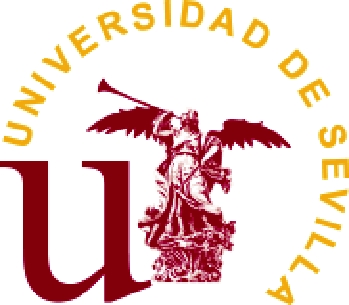 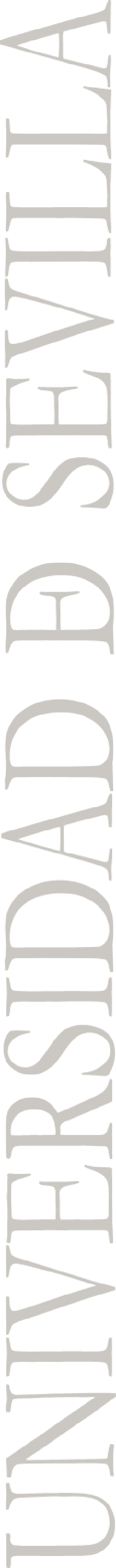 FACULTAD DE ENFERMERÍA, FISIOTERAPIA Y PODOLOGÍADepartamento de EnfermeríaSOLICITUD ESTUDIANTADO INTERNO 2023-2024Por la presente solicito colaborar como Estudiante Interno del Departamento de Enfermería de la Universidad de Sevilla, con los siguientes Profesores/as por orden de preferencia:En Sevilla, a         de                     deFdo:                                              SRA. DIRECTORA DEL DEPARTAMENTO DE ENFERMERÍADatos PersonalesDatos PersonalesDatos Personales1er Apellido:2º Apellido:Nombre:D. N .I.:Teléfono:Teléfono móvil:Dirección:Ciudad:Correo Electrónico:Adjunta currículo:    Sí (            )        No (        )Curso en el que se encuentra matriculado:Curso en el que se encuentra matriculado:Curso en el que se encuentra matriculado:1.- PROFESOR:                     ASIGNATURA:                    GRUPO:                 2.- PROFESOR:                       ASIGNATURA:                         GRUPO:                     3.- PROFESOR:                       ASIGNATURA:                     GRUPO:                 